Муниципальное бюджетное образовательное учреждение Дзержинская средняя школа №1                                Направление: история (краеведение)Тема работы«Карта исчезнувших деревень Дзержинского района»Выполнил: Трещенко Вероника Романовна, 28.07.2005гМБОУ Дзержинская средняя школа №16 классТел. 89504024577Писарева Елена Алексеевна,26.07.2005гМБОУ Дзержинская средняя школа №16 классТел. 895040245577                                                            Руководитель: Титова Людмила Ивановна,МБОУ Дзержинская средняя школа №1Учитель историиТел. 89504166969Ludmilatitova63@mail.ru                             Дзержинский район, с. Дзержинское, 2018                                                   Тезисы.
              Исследовательский проект «Карта исчезнувших деревень Дзержинского района» направлен на исследование истории  деревень, которые когда-либо существовали на территории Дзержинского района и на создание по итогам исследования карты, на которой с максимальной точностью будет указано, где находились деревни. Тема проекта очень животрепещущая и актуальная, потому что постепенно исчезает информация о малых деревнях, они стерты с лица земли. И помнят о них только те люди, кто там родился и жил. Информация в архивах не оцифрована и её очень мало. Все это приводит к тому, что новое поколение  не будет знать истории своей малой Родины.  Чтобы информация о деревнях не была окончательно утеряна, мы решили изучить  историю деревень нашего района в архиве и краеведческом музее, опросили старожилов.  Всю собранную информацию мы систематизировали , обработали и  свели в таблицу. Создали эскиз баннера и электронную карту, где изображены  исчезнувшие  деревни и вся информация о них. Электронную карту мы разместили на сайте школы и предложили нашу разработку в архив районной администрации и в районную газету «Дзержинец» , где она будет доступна всем желающим. А баннер разместили в музее школы, чтобы все ученики видели, сколько деревень было раньше, а сколько сейчас на карте нашего района. 
          Дальнейшим развитием нашего проекта будет  использование   на уроках истории, краеведения и при проведении исторических квестов продуктов проекта.  В школьном музее будет разработана экскурсионная программа для учащихся. Наш проект стал сетевым. Мы включили в исследовательскую работу все школы района. Исследовательские команды каждой школы работают в своей территории, опрашивая население о деревнях, которые были на территории их сельского Совета, собирая фотографии тех времен. Каждая команда представит свои исследования в октябре на исторической конференции . Собранным материалом будет пополняться банк об исчезнувших деревнях. Через социальные сети к работе подключаются наши земляки из других мест. Они присылают фото и заметки. Таким образом, мы воссоздаем историческое прошлое нашего района, сохраняем его для будущих поколений.                                                         Введение
Актуальность проекта:           В 5 классе на курсе краеведения ,изучая историю нашей малой Родины по книге А.С.Чупрова «Самойлова заимка», мы обнаружили, что в нашем районе было большое количество деревень , которые сейчас не существуют. К тому моменту, когда  наш район стал  называться Дзержинским, уже пропали некоторые деревни, которые были на его территории. И ,только летом, проезжая на оз.Тарай , можно увидеть на заросших кипреем полянах табличку «Здесь была деревня Тынок». Или , собирая бруснику  в тайге, наткнешься на развалины  ,почти полностью сгнивших и заросших дикой черемухой, домов деревни Власовки.  А ведь  здесь жили люди: любили, рожали детей , смеялись и горевали. Об этих деревнях уже мало кто помнит. Сохранилось мало информации: часть  находится в архиве Дзержинского района, часть-  в архиве Красноярского края. Жителям нашего района  эта информация не всегда доступна. Но, как мы убедились, очень многим она интересна. Потому что многие родились в этих деревнях сами или их родители, провели там свое детство. Эти места принято называть Малой Родиной. Наша Малая Родина потихоньку исчезает с карты. Останется ли хоть какая-то память о тех милых сердцу деревеньках, чьи смешные названия никогда и не значились на больших картах нашей огромной страны?
         Мы, как краеведы, провели  анкетирование по вопросам актуальности темы исчезнувших деревень: 30 человек из 47 ответили, что им необходима и интересна эта информация. 
         Идея проекта:      Отсутствие в свободном доступе информации об исчезнувших деревнях, об их местоположении, о численности их населения, о том, как жили люди ,приводит к тому, что мы не знаем истории своей Малой Родины, становимся Иванами, не помнящими родства. Мы решили изучить  историю деревень нашего района в архиве и краеведческом музее и  создать баннер и электронную карту, где будут изображены  исчезнувшие  деревни и вся информация о них. Электронную карту мы разместим на сайте школы и предложим нашу разработку в архив районной администрации и в районную газету «Дзержинец» , где она будет доступна всем желающим. А баннер разместим в музее школы, чтобы все ученики видели, сколько деревень было раньше, а сколько сейчас на карте нашего района. 
              Дальнейшим развитием нашего проекта будет  использование   на уроках истории, краеведения и при проведении исторических квестов продуктов проекта.  В школьном музее будет разработана экскурсионная программа для  учащихся.
Цель проекта: Создать карту и баннер «Исчезнувшие деревни  Дзержинского района».
Задачи:
1.Создать проектную группу и разработать проектную идею.
2.Провести анкетирование среди жителей Дзержинского района.
3.Изучить и систематизировать материал об исчезнувших деревнях.
4.Создать электронную карту (с гиперссылками).
5.Создать эскиз для печати баннера	
6. Напечатать баннер « Карта исчезнувших деревень Дзержинского района» и разместить в школьном музее.
                             Основное содержаниеМеханизм реализации:  в работе  по поиску и обработке информации предполагается сотрудничество с работниками районного музея и архива администрации Дзержинского района. В создании электронной карты поможет учитель информатики и ИКТ, а  для создания эскиза баннера авторы проекта планируют обратиться за рекомендациями к учителю ИЗО. Печать баннера будет осуществляться за счет средств школы, так как баннер будет размещен в музейной рекреации школы.
Этапы реализации проекта:Подготовительный  (10-31 октября 2017г) :
 1.Создание проектной группы, разработка идеи проекта
2.Анкетирование по определению актуальности  проектной идеи.
3. Разработка плана реализации проекта.Основной (1декабря 2017г- 31 января 2018г) :
1. Изучение  архивных материалов об исчезнувших деревнях.2. Анализ и обработка  изученного материала.3.Систематизация обработанных данных.
4.Создание электронной карты (с гиперссылками).5. Создание эскиза для баннера.6. Печать баннера «Карта исчезнувших деревень Дзержинского района» и размещение его в музее школы.
Заключительный (6февраля 2018г):
1.Презентация проектаПлан реализации проекта:Ресурсы
    1.Финансовые:            2.Информационные: 2.1.Сеть Интернет 2.2.Ресурсы Краеведческого музея 2.3.Ресурсы архива Дзержинской администрации          3.Материальные: 3.1.Компьютер3.2.Принтер         4.Кадровые: 3.1.Учитель ИЗО3.2. Учитель информатики и ИКТ3.3. Учитель историиОжидаемые результаты: Риски:                                       Заключение
       Дальнейшее развитие проекта планируется через приобщение к работе над данной темой учащихся других школ для поиска документов по истории  населенного пункта, в котором они живут,  и фотографий , которые сохранились у старожилов. Планируется привлечение населения района и земляков, живущих в других местах , к участию в проекте  через социальные сети «Одноклассники», «ВКонтакте», сайт школы и сайт администрации района. Этими материалами будем пополнять электронную карту. Электронную карту можно использовать на уроках истории ( краеведение) и на классных часах. Для усиления интереса к проекту планируем организовать исторический квест, конкурс стихов и рисунков о родном крае. Продолжением этого проекта может  стать исследовательская работа по определению причин исчезновения деревень.                                             Литература:1.А.С.Чупров «Самойлова заимка». Очерки истории села Дзержинского и Дзержинского района.  Учебное пособие. Электронное издание.2014г                                                                                                                                            ПРИЛОЖЕНИЕ1
АНКЕТА	
«Исчезнувшие деревни Дзержинского района»1.Сколько деревень вы знаете в Дзержинском районе?___________________________________    Перечислите.__________________________________________________________________2.Назовите деревни, которые ранее существовали, а сейчас исчезли.__________________________________________________________________3.Обладаете ли вы информацией об исчезнувших деревнях? Если да, то какой?____________________________________________________________________________________________________________________________________4.Вы или ваши родственники проживали в деревнях, которые исчезли? Если да, то в какой?__________________________________________________________________5.Важна ли для вас информация об исчезнувших деревнях?__________________________________________________________ПРИЛОЖЕНИЕ 2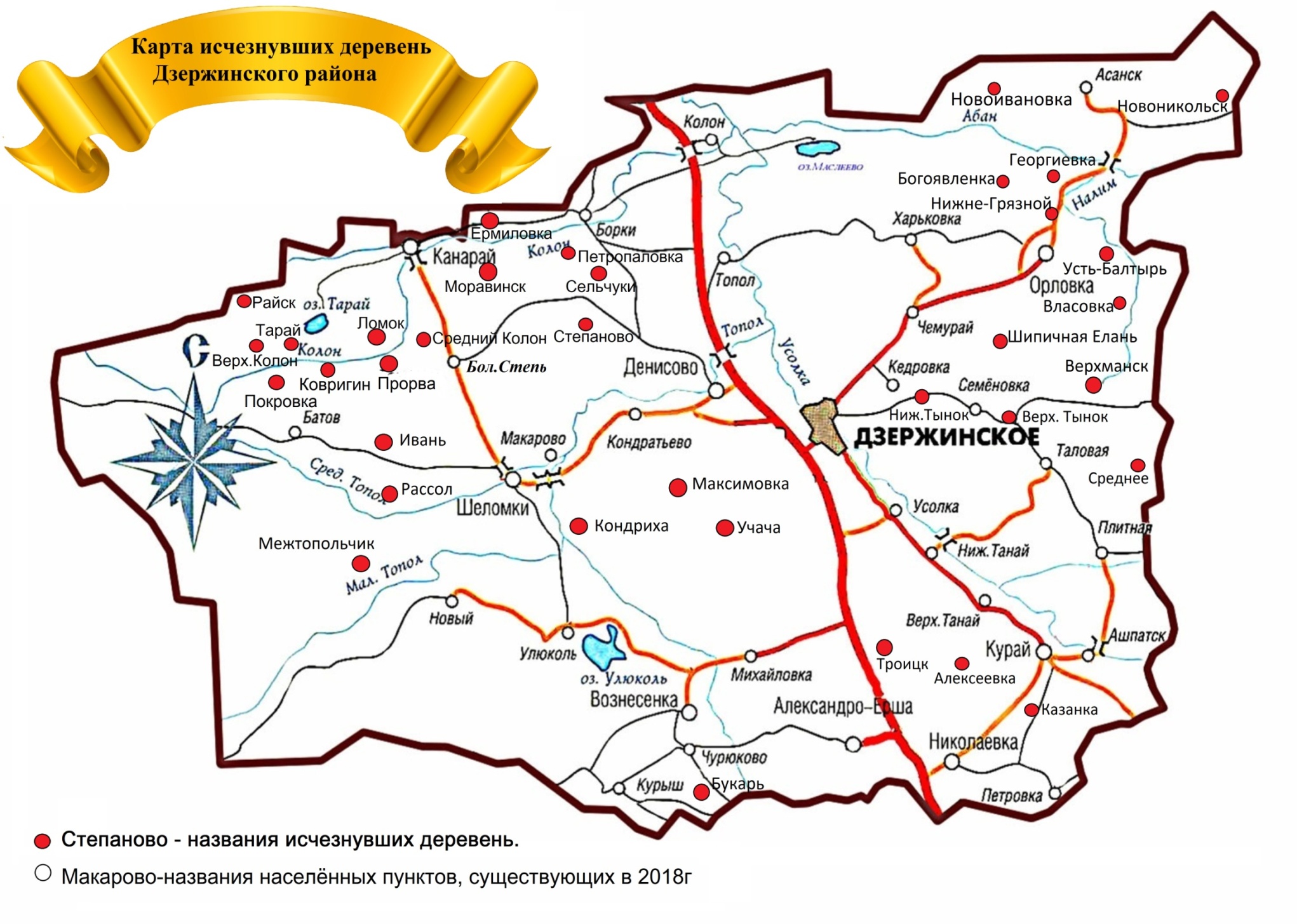 ЭтапСодержание деятельностиСрокиРезультатыПодготовительный1.Создание проектной группы, разработка идеи проекта10-20 октябряСоздана проектная группа и разработана идея проекта.Подготовительный2.Анкетирование по определению актуальности  проектной идеи. (Приложение1)21-30 октября Проведено анкетирование по определению актуальности  проектной идеи и анализ анкет.Подготовительный3. Разработка плана реализации проекта.31 октября Разработан проектОсновной4. Изучение  архивных материалов об исчезнувших деревнях.1-27 декабряВ результате работы в архиве и районном музее изучены все материалы об исчезнувших деревнях.Основной5. Анализ и обработка  изученного материала.1-27 декабряСобранный материал обработан и сведен в общую таблицу.Основной6. Систематизация обработанных данных
 1-27 декабряВсе материалы систематизированы в таблице и общей папке.
(Приложение №2)Основной7.Создание электронной карты (с гиперссылками).15-19 январяНа основании систематизированного материала созданы электронная карта «Исчезнувшие деревни Дзержинского района»
(Приложение №3)Основной8. Создание эскиза для баннера.22 января На основании электронной карты в программе Paint создан эскиз для баннера.Основной9. Печать баннера «Карта исчезнувших деревень Дзержинского района»
23-31 январяЗаказан в печать баннер. Баннер напечатан и расположен в музейной рекреации школы. Заключительный10.Презентация проекта6 февраляПрезентация на школьном Дне проекта. Электронная карта расположена в общей сети школы и передана в районный музей.НаименованиеКоличество Сумма, руб.Источник  ресурсовбумага1 пачка200ресурсы ДСШ№1баннер16оооресурсы ДСШ№1Ожидаемые результатыСрокиПоказателиВ результате реализации проекта должна быть создана  электронная карта «Исчезнувшие деревни Дзержинского района» с гиперссылками15-19 январясоздана 1 электронная карта с гиперссылками(Приложение 3)В результате реализации проекта должен быть напечатан баннер по эскизам  карты «Исчезнувшие деревни Дзержинского района»23-31 январяпо эскизам напечатан 1 баннерРиски Пути минимизацииВ архиве  и районном музее может не быть информации по данной теме.Проинтервьюировать старожилов села.Отсутствие средств на печать баннера.Обратиться в районную администрацию за спонсорской помощью, т.к. тема исчезновения деревень с карты района , сохранение памяти о них является актуальной не только для учащихся школы, но и для всех жителей района.Название деревниГоды существованияМестоположениеНаселение
(душ, чел)Площадь
( дес.)Сельское хозяйствоАЛЕКСЕЕВКАС  1910 г до конца 70-х - начала 80-х годов.Курайский с/Совет119 душ (земельная норма 11 дес),1439 десВ . клх "Борьба пролетариев" насчитывал 44 хозяйства. В 1964 вошел в состав Курайского колхоза "Россия".БАЛТЫРЬ-ОЗЕРО1920гПозднее жители вошли в состав д. Орловка187 душ (зем. норма 20 дес)2158 десБОГОЯВЛЕНКАК началу 80-х прекратила существование.Орловский  с/СоветаВ 1941 клх. "2-я пятилетка" имел 39 хозяйств. Принималось решение крайисполкома о переименовании в Подгорную, затем — Ягодную (1966), но крайисполком не утвердилБУКАРЬИсключена с административно-территориального учета решением райсовета от 3.04.1972.Была бригадой Чурюкского колхозаВ 1911 было 37 дворов, население  63 человекаВАСЮТКИН БОРОбразована в 1910гМежду Машуковским и Карнагульским  участками.ВЕРХМАНСКПрекратила существование в конце 60-хОснованная недалеко от верховий рек Налим и Мана  Семеновского с/СоветаОсновное население — эстонцы.Клх. "Эдози" имел 29 хозяйств.ВЕРХНИЙ ТЫНОКИсключена с административно-территориального учета в 1972.На р. Налим . Входил в Семеновский с/с, а после упразднения (1966) — в Н.-Танайский с/Совет.В НШ обучалось 38 учениковВ 1941 клх "Путь к комммунизму" насчитывал 44 хозяйстваВЛАСОВКАСписана в конце 80-х ггНа р. Налим. Входила в состав Орловского с/Совета. В 1941 клх. "Труженик" имел 80 хозяйств. В 1950 объединен с Орловским колхозом.ГЕОРГИЕВКАСнята с административно-территориального учета в 1969 г решением райисполкома.Входила в состав Орловского с/СоветаВ нач. школе учился 21 школьникВ 1941 клх. "Красное знамя" имел 37 хозяйств. В 1950г  колхоз объединился с Орловским.ДМИТРИЕВКАВ   от с. Курай . Входила в Николаевский (Курайский приход), а также в Курайскую волость.ЕРМИЛОВКАОбразована в 1910г, в 1966 г д. Ермиловка снята с административно-территориального  учетаУчасток  Ермилов Тасеевской волости.  В 1915 отошел к  Шеломовской волости, позднее — в Дзержинский р-н, Канарайский с/Советна 118 душ1784 десВ 1941г  клх. "Искра труда" имел 52 хозяйства. В 1950г  объединен с Борковским колхозомИВАНЬОбразована в  1909г.   Деревня разъехалась в 50-е годы.Участок  Горохов. Называлась  д. Ивановская, но,  с присоединением другой  дер. Ивановской (Ваняшино) от Бакчетской волости (1925г), новое название Ивань. Входила в состав Батовского с/С.на 127 душВ 1941 клх "Память Ильича" имел 56 хозяйств.КАЗАНКАСнята
с административно-территориального  учета в апреле 1972г.входила в Петровский, с 1966 — в Курайский с/СоветВ НШ обучалось 38 учениковВ 1941 клх. "Новая жизнь" имел 48 хозяйств.КОВРИГИНобразован в 1909. В конце 30-х годов  жители разъехались. в верховьях р. Колонна 123 души1700 десКОНДРИХАобразована в 1910г , жители выселены  в .недалеко от  дер.  Степаново. Переселенцы из Чувашии, поэтому  и дер. называли Кондриха-Чуваш.на 280 душВо время коллективизации жители отказались вступить в колхоз.Решением местных властей земли переданы совхозу, а жители выселеныЛОМОКобразована в 1909г. Деревня разъехалась в конце 60-х годов.на р. Колон. Входил в состав Тарайского, с 1966г — Канарайского с/Советана 117 душплощадь 2091 дес В 1941 клх. "Красный партизан" имел 47 хозяйств. В 1950 стал бригадой Канарайского колх. им. КироваМАКСИМОВКАСнята с административно-территориального  учета в августе 1966гвходила в Дзержинский с/советВ 1941 клх. "Коминтерн" имел 24 хозяйства. В 1950г стал бригадой Денисовского колхозаМЕЖТОПОЛЬЧИКобразован в 1909г  как запаснойУчасток  Межтопольский. В  от с. Шеломки.В 1941 клх. "Победа" имел 14 хозяйств. В 1950г объединен с Улюкольским колхозом и прекратил существование.МОРАВИНСКОбразован  в 190г. 9 Снят с административно-территориального  учета в августе 1966гНа р. Колон как запасной. Входил в состав Канарайского с/Советана 254 душиВ 1941г клх. "Трудовик" имел 33 хозяйстваНИЖНЕ-ГРЯЗНОЙОбразована в 1910г. В 50-е годы жители разъехались.Участок  Грязный. Входил в состав Орловского с/Совета.на 125 душВ 1941 клх. "Новый быт" имел 38 хозяйств.НОВОИВАНОВКАОбразована в 1897г  как запасной, заселяться начала с 1907г. Жители разъехались в 50-е годыУчасток Ваняшин Тасеевской волости.  С образованием Бакчетской волости  вошел в ее состав, а при районировании — к Дзержинскому району. Назывался в то время дер. Ивановка, а так как в р-не была еще Ивановка (потом Ивань), переименовали. Входила в состав Асанского с/Совета.В 1941 клх. "Красный боец" имел 42 хозяйства.НОВОНИКОЛЬСКОбразована в 1908г. В 70-х гг. жители разъехались.Участок  Агальча Тасеевской волости . В 1925г отошел к Дзержинскому району. Входил в состав Асанского, а с 1966г — Орловского с/Совета. на 287 душВ 1941 клх. "Красный таежник" имел 87 хозяйствПЕТРОПАВЛОВКАСнята с административно-территориального   учета в августе 1966гВходила в состав Борковского с/Совета, затем Топольского.Клх. "Путь к социализму" имел 29 хозяйств.ПОКРОВКАЖители разъехались в 70-е годыВходила в состав Тарайского, а с 1966г — Батовского с/Совета В 1941г клх. им. Ленина имел 82 хозяйства.ПРОРВАУасток  образован в 1909г. А в 1950 объединен с Б.-Степенским и с Колонским колхозами, прекратил существование. Деревня входила в состав Батовского с/Советана 90 душземлиВ 1934г Рождественский райземком постановил: слить Прорвенскую с/х артель "Борьба" с Батовской с/х артелью, т. к. в Прорве  было 30 хозяйств, 140 едоков ж.р. РАЙСКОбразован в 1909 г Снят с административно-территориального   учета в апреле 1972гВходила в состав Тарайского, с 1966 г— Батовского с/Совета.на 80 душВ 1941г клх "Огонек" имел 48 хозяйств. В 1950г объединен  с Тараем, стал бригадойРАССОЛОбразован в 1909г. Снят с административно-территориального   учета в апреле 1972г Входил в состав Батовского, с 1966г — Шеломковского с/Совета.на 138 душ. В НШ обучалось 34 ученикаВ 1941 клх. "Новый путь" имел 65 хозяйств.СЕЛЬЧУКИРешением крайсовета от 22.08. 1966 с Дзержинского с/Совета снята с административно-территориального   учета.Деревня входила в состав Кондратьевского с/Совета.В 1941 клх "Верный путь" имел 37 хозяйствСРЕДНЕЕСнята с административно-территориального  учета в апреле 1972гБыла центром с/Совета, куда входили д. Плитное и Таловая (с татарским населением). С 1966г  в составе Курайского с/С.в НШ обучалось 30 детей.В 1941 клх. "Пробуждение" имел 43 хозяйства.СРЕДНИЙ КОЛОНСнята с административно-территориального   учета в ноябре 1967гНа р. Колон. Входила в состав Канарайского с/СоветаВ 1941г  клх. "Труженик" имел 37 хозяйств. В 1950г  объединен  с Б.-Степью.СТЕПАНОВООснована в конце 18 в. Снята с административно-территориального   учета в августе 1966 гНа р. Топол.  В составе Макаровского, затем Шеломковского с/С.В 1859 числилось 13 дворов, 70 чел В НШ обучалось 42 ученика.В 1941г  клх. "Красный Октябрь" имел 59 хозяйств.ТАРАЙСнята с административно-территориального   учета в апреле 1972г.Основана  недалеко от оз. Тарай . Была центром с/с, куда входили д. Тарай, Райск, Ломок, Покровка. С 1966г — в Батовский с/С.В 1941 клх. "Красное знамя" имел 46 хозяйств. В 1950г объединен  с Райским колхозом.ТЕПТЕРЯТОбразована в 1909г.  Тяжелые природные условия определили быстрый распад деревни. Во время коллективизации жители разъехались.В таежном районе на р. Косолапый ТаборНа 120 душплощадь 1745 дес.ТРОИЦКОбразована в 1896 г(запасной), заселялся с 1907г Деревня разъехалась в 80-х гг.Входила в состав Николаевского, с 1966г — А.-Ершинского с/Совета.В НШ обучалось 47 детейВ 1941 клх. "Красный партизан" имел 75 хозяйств.УЧАЧАОбразована в 1910г  . Снята с административно-территориального   учета в августе 1966гВходила  в состав Дзержинского  с/Совета.на 240 душВ 1941 клх. "Пахарь" имел 34 хозяйства.ШИПИЧНАЯ ЕЛАНЬСнята с административно-территориального  учета в ноябре 1967Входила в состав Семеновского, а с 1966 — Н.-Танайского с/Совета.В НШ обучалось 30 детей.В 1941 клх. "Красный маяк" имел 41 хозяйство.